DEGREE: ..............................................................................................................................................................................................Degree-specific major: .........................................................................................................................Additional major(s) and/or minor(s) (optional):  .................................................................................Broadening units: ....................................................................................................................................UWA student number: ................................................................................................Name: ...........................................................................................................................Choose a degree-specific majorYou must complete at least one degree-specific major. Make sure you include core units and option units.Include foundational unitsYou must complete any foundational units required for your degree. Foundational units are compulsory, regardless of your choice of degree-specific major. Check your course rules to see if foundational units are required for your course.Choose a second major or minor (optional)You can complete a second major or minor from any degree area as long as you meet the prerequisites. It is not compulsory to choose a second major or minor, but specialising in a second discipline will add to your qualification and employment prospects. If you choose a second major or minor, make sure you include core units and option units.Include bridging units (if applicable)You may be required to complete bridging units if you have not completed the pre-requisite ATAR-level study (or equivalent qualification) for your major/s. Check with your Student Advising Office, if you are not sure whether you meet the requirements.Include 4 broadening unitsTo satisfy the broadening requirements of your course you must choose four broadening units (24 credit points) from outside your degree-specific major unit sequence: Foundational units and bridging units do not count towards broadening requirements. handbooks.uwa.edu.au/undergraduate/broadeningChoose electivesOnce you’ve included all the units for your majors, minors, foundational units, bridging units and broadening requirements you may have space for electives. Electives can be chosen from any units offered in your course, subject to unit rules. View the list: handbooks.uwa.edu.au/undergraduate/electivesMake sure your study plan includes:a total of 24 unitsno more than 12 Level 1 units (72 credit points) at least 3 Level 3 unitsRefer to the Handbook for full details of your course structure and rules:handbooks.uwa.edu.au/undergraduateEnrol on studentConnect and plan your timetable on the Class Allocation SystemstudentConnect: student.uwa.edu.au/course/studentconnectClass Allocation System (CAS): cas.uwa.edu.auCRICOS Provider Code: 00126G DCS#588251383DEGREE: ..............................................................................................................................................................................................Degree-specific major: .......................................................................................................................Additional major(s) and/or minor(s) (optional):  ...............................................................................Broadening units:...................................................................................................................................UWA student number: ................................................................................................Name:............................................................................................................................Include units that will lead to at least one degree-specific majorMake sure you include core units and/or option units.Include foundational unitsFoundational units are compulsory for your degree, regardless of your choice of degree-specific major. Check your course rules to see if foundational units are required for your course.Consider a second major or minor (optional)You can choose an additional major or minor from any degree area, as long as you meet the prerequisites. Make sure you include core units and/or option units.Include bridging units (if applicable)You may be required to take bridging units if you have not completed the pre- requisite ATAR-level study (or equivalent qualification) for your major/s. Check with your Student Advising Office.Use this checklist to plan your first year enrolment. Visit the Handbook website for enrolment ideas and course rules: handbooks.uwa.edu.au. A standard full-time study load is four units per semester. The standard minimum completion for a bachelor’s pass degree is three years. The maximum completion time is 10 years. If you know what majors you want to study use the My Course Study Plan and Checklist to plan ahead.Include broadening unitsYou must complete 4 broadening units (24 credit points) from outside your degree-specific major sequence by the end of your course. It’s a good idea to study at least 1-2 broadening units in your first year. Foundational and bridging units do not count as broadening. handbooks.uwa.edu.au/undergraduate/broadeningChoose electivesOnce you’ve included units for your majors, minors, foundational units, bridging units and broadening requirements you may have space for electives. Electives can be chosen from any units offered in your course, subject to unit rules. View the list on the Handbook: handbooks.uwa.edu.au/undergraduate/electivesEnrol on studentConnect and plan your timetable on the Class Allocation System (CAS)studentConnect: student.uwa.edu.au/course/studentconnectClass Allocation System (CAS): cas.uwa.edu.auHELP!Refer to the UniStar website for your step-by-step guide on planning your enrolment: uwa.edu.au/unistart. For help with enrolment contact your assigned Student Advising Office (displayed on studentConnect). For timetable assistance contact the UWA Library. uwa.edu.au/students/contact-us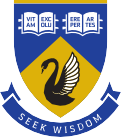 CRICOS Provider Code: 00126G DCS#588251383YR1SEMYR1SEMYR2SEMYR2SEMYR3SEMYR3SEMYR1SEMYR1SEM